Вариант №1Тест состоит из заданий А и B. На его выполнение отводится 180 мин. Если задание не удается выполнить сразу, перейдите к следующему. Если останется время, вернитесь к пропущенным заданиям. При выполнении тестовых заданий учесть:в языке BASIC операции AND - конъюнкция, EQV - эквивалентность, IMP - импликация, NOT -отрицание, OR - дизъюнкция, XOR - сложение no mod 2 выполняются поразрядно;в языке Pascal операция div означает частное, а операция mod - остаток от деления первого операнда на второй операнд, функция Odd принимает истинное значение при нечетном аргументе, функция Length возвращает длину строки, функция Copy(X,J,L) возвращает подстроку длины L строки X, начиная с J-того символа.Задания АК каждому заданию А даны несколько ответов. Решите задание, сравните полученный ответ с предложенными ответами. В заданиях (А2, А3, А5) может быть более одного верного ответа. В заданиях (А1, А4, А6, А7-А16) - только один ответ верный. В бланке ответов под номером задания поставьте крестик (х) в клеточке, номер которой равен номеру выбранного Вами ответа.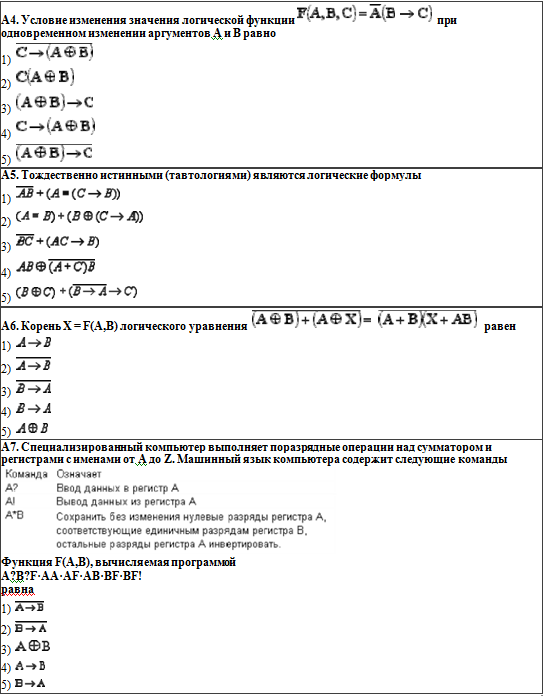 Задания BОтветы к заданиям части В не даны. Решите задание и запишите полученный Вами ответ на бланке рядом с номером задания (В1-В19), начиная с первого окошка. Для записи ответа используйте символы из следующего набора: латинские буквы, цифры, знак минус. Каждый символ, включая знак минус отрицательного числа, пишите в отдельном окошке по приведенным образцам.A1. Восьмеричное число 0.10(23)8 в системе счисления по основанию 16 равно1) 0.08(13)162) 0.20(4D3)163) 0.21(34D)164) 0.08(4D3)165) 0.20(43)16A2. Выражение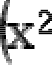 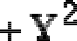 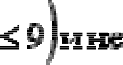 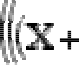 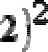 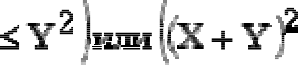 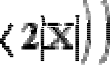 ложно при следующих значениях набора переменных:1) X = 1,Y = 22) X = -1,Y = -13) X = 0,Y = 14) X = -2,Y = 05) X = 2,Y = 0A3. Множество точек выделенной на рисунке области равно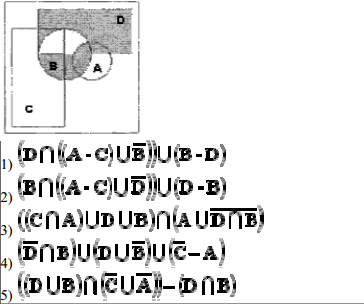 A8. Три подразделения А, В и С торговой фирмы стремились получить по итогам года прибыль.Экономисты высказали следующие предположения:неверно, что подразделение В получит прибыль только тогда, когда получение прибыли подразделением А не будет достаточным основанием для получения прибыли подразделением С;получение прибыли подразделением С является необходимым для получения прибыли либо подразделением А, либо подразделением В;неверно, что подразделение А получит прибыль только тогда, когда получит прибыль либо подразделение В, либо подразделение С.По завершению года оказалось, что одно из трех предположений ложно. Это означает, что прибыль получили1) А, В, С	2) В, С	3) А, В	4) А, С	5) АA9. Какие из вычислений совпадают между собой?1) 7D16+308 2) 9616 3) 8A16 + 110121) нет совпадений	2) 2 и 3	3) 1 и 3	4) 1 и 2A10. Какие значения пролучат переменные S, N, K в результате работы приведенного алгоритма?начx (8, 16, 25, 7, 1); k:=0; n:=0нц для i от 1 до 5если x[i] < 10то k:=k + 1 иначе n:=n+1 всё s:= iкц кон1) 3, 2, 3	2) 6, 2, 3,	3) 3, 3, 2	4) 5, 2, 3	5) 4, 2, 3A11. Ниже приведена запись процедуры вычисления разности двоичных чисел:11111001 - 00001001.1 1 1 1 1 0 0 1+ 1 1 1 1 0 1 А 01 1 1 0 1 1 В 1+		1 1 1 1 С D 0 0 0Заменить буквы A, B, C, D на цифры.1) A=1, B=0, C=0, D=02) A=1, B=1, C=1, D=03) A=0, B=0, C=1, D=14) A=0, B=1, C=0, D=15) A=1, B=1, C=1, D=1A12. В записи процедуры умножения двух двоичных чисел заменить буквы A,B,C,D,E цифрами.0 0 1 0·   1 0 1 10 0 1 0+	А 0 1 00 В 0 00 0 C 0	0 0 0 D E 1 1 01) A=1, B=0, C=0, D=0, E=12) A=0, B=0, C=1, D=1, E=13) A=0, B=0, C=1, D=1, E=04) A=1, B=1, C=1, D=1, E=0A13. Пусть А=7, В=5, С=8 (целые). Вычислить значение выражения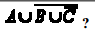 1) 15	2) -5	3) 18	4) 10	5) 11A14. Дан одномерный массив а(5, 6, 1, 3, 4, 7, 2). Чему равно значение с?начi:=7; c:=0нц 100 разj:=a[ i ]; a[ i ]:=i; i:=j; c:=c+iкц вывод с кон1) 397	2) 109	3) 694	4) 301	5) 493A15. Какое значение будет выведено в результате исполнения данного алгоритма? начx:=0;y:=4;d:=6;если y>(-x+2) и y<=0то d:=x+2иначе d:=y+d; d:=d·div(1,d)все вывод d кон1) 6	2) 10	3) 2	4) 0	5) -2A16. Какое значение будет выведено в результате исполнения данного алгоритма? начx1:=0.7;y1:=-1.5;если y1>-x1то d1:=x1+y1иначе d1:=abs(x1-y1)все вывод d1 d1:=1.5кон1) 2.2	2) 0.8	3) -0.8	4) 1.5	5) 2.3B1. Алфавит племени Пиджен состоит из четырех букв. Аборигены закодировали слово CAAD сиспользованием следующей кодовой таблицы: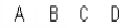 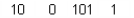 и передали его, не сделав промежутков, отделяющих одну букву от другой. Количество способов прочтения переданного слова равно .B2. В сейфе банкира Богатеева лежат банкноты достоинством 1, 10 или 100 талеров каждая. Из них 8достоинством не в 1 талер. Банкир раскрыл свой сейф и наугад вытащил из него одну банкноту. Информационный объем сообщения "Из сейфа взята банкнота достоинством в 100 талеров" равен 5 бит. Количество информации, содержащееся в сообщении "Из сейфа взята банкнота достоинством в10 талеров", равна 5 - log2 7 бит. Общая сумма денег в талерах, лежащая в сейфе равна .B3. При совершении сделки купец получил 12 одинаковых по виду золотых монет. Ему сталоизвестно, что одна из монет фальшивая и отличается от настоящей монеты только весом. Для определения фальшивой монеты он пронумеровал монеты числами от 1 до 12 и провел три взвешивания на рычажных весах. Обозначив через Vi - вес монеты с номером i, он записал результаты взвешиваний следующим образом: V1 + V2 + V8 + V12 < V3 + V4 + V5 + V6, V1 + V2 + V5 + V9 > V8 + V10 + V11 + V12, V4 + V8 + V9 + V10 > V1 + V6 + V7 + V12. Помогите купцу определитьфальшивую монету. Номер фальшивой монеты равен .B4. Вторая цифра шестнадцатеричного четырехзначного числа равна 1. Первую цифру переставилив конец числа. Полученное число оказалось на 2ЕВ316 меньше исходного. Исходное число,записанное в системе счисления по основанию 16, равно .B5. Основание позиционной системы счисления х, при котором 101х = 505у, равно .B6. Переменные Х, Х1, Х2, Х3 имеют размер - байт, тип - знаковый. В шестнадцатеричной системесчисления Х1 = А316, Х2 = 7Е16, Х3 = В116. Значение выражения Х = (Х1 - Х2)·Х3 в десятичнойсистеме счисления равно .B7. Значение переменной А представлено в формате с плавающей точкой в шестнадцатеричнойсистеме счисления А = 434D000016. Тип переменной А - single для языков BASIC и PASCAL.Десятичное значение числа А равно .B8. Оператор алгоритмического языка BASICPRINT (15 EQV 51) OR (NOT (15 IMP 85) XOR 51)выведет число, равное .B9. Количество точек с целочисленными координатами, удовлетворяющих условию , равно.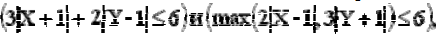 B10. Значение переменной R, вычисленное по блок-схеме,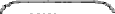 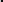 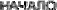 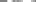 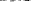 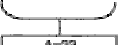 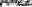 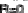 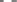 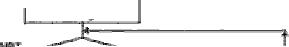 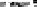 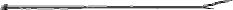 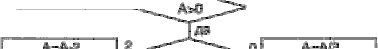 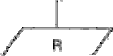 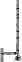 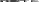 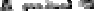 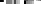 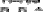 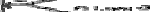 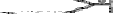 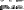 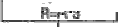 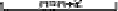 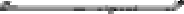 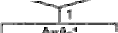 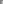 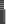 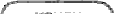 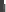 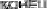 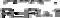 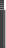 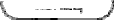 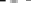 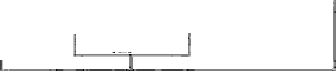 равно .B11. Правило формирования последовательности задается программой на школьномалгоритмическом языкеалг последовательность (арг цел А, В, С) нач цел Кесли С<0 тонц для К от 0 до 3вывод С, ","С:=С·А+Вкц все конПропущенный член последовательности -1, ..., -7, 25, равен .B12. Правило формирования последовательности задается программой на алгоритмическом языкеBASICINPUT "A=", A INPUT "D=", DFOR N = 2 TO 10 STEP 4 B = AS = BFOR K = 1 TO N B = B + DS = S + B NEXT K PRINT S; ","; NEXT NПропущенный член последовательности 54, 70, ..., равен .B13. Значение переменной D, вычисленное в программе, написанной на языке BASIC,D = 0M = 1FOR A = -1 TO 0FOR B = -1 TO 0FOR C = -1 TO 0D = D - (NOT (A AND B) EQV (B IMP (A OR C))) · M M = M · 2NEXT C NEXT B NEXT APRINT "D="; Dравно .B14. Значение переменной С, вычисленное в программе, написанной на языке Pascal var K,C:integer;begin C:=0;for K:=100 to 1000 doif ((K mod 30 = 0) and (K mod 70 <> 0)) or (K mod 42 = 0) then C:=C+1; writeln('C=',C)end.равно .B15. Значение переменной S, вычисленной в программе, написанной на языке BASIC,N = 3: DIM A(N), P(N): A(0) = 6: A(1) = 9: A(2) = 5: A(3) = 8 S = 0: FOR L = 0 TO N: P(L) = (N - L) MOD (N+1): NEXT L FOR L = 0 TO N - 1K = 0FOR M = L TO NIF A(P(L)) > A(P(M)) THEN K = K + 1 NEXT MS = S · (N - L + 1) + K NEXT LPRINT "S="; Sравно .B16. Значение переменной Y, вычисленное в программе, написанной на языке Pascal,type table = array[0..2,0..2] of integer; const T: table = ((1,2,0), (2,0,1), (0,1,2));var S, Y, X: integer; beginS:=0; Y:=0; X:=13;while X>0 do begin S:=T[S,2-(X mod 3)]; Y:=Y·3+S;X:=X div 3 end; writeln('Y=', Y) end.равно .B17. Значение переменной K, вычисленное в программе, написанной на языке Pascal,varK: integer; const m=28882;begin K:= 0while m<>0 do begin K:=K+1;m:=m div 10; end; writeln(K) end.равно .B18. База данных "Аспиранты", наряду с другими, имеет поля с названиями "пол" и "годобучения". В базе данных находятся записи об аспирантах первого, второго и третьего года обучения факультета "Информационные системы и технологии". Количество записей N, удовлетворяющих различным запросам, приведено в следующей таблице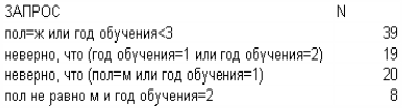 Количество записей в базе данных равно	.B19. Дан фрагмент электронной таблицы в режиме отображения формул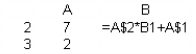 Содержимое ячейки В2 было скопировано в ячейку В3.После этого фрагмент электронной таблицы в режиме отображения результатов вычислений стал иметь вид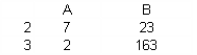 Числовое значение в ячейке В1 равно .